Poznań, dnia 7 września 2021 rokuSz.P. Jacek JaśkowiakPrezydent Miasta PoznaniaMichał Grześ – radnyINTERPELACJADotyczy: wydłużenia linii autobusowej na SzczepankowieMieszkańcy proszą o rozważenie możliwości wydłużenia linii 154 zgodnie z rysunkiem - nowy przebieg zaznaczony na zielono.Trasa prowadziłaby ulicami Szczepankowo, Sowice, Michałowo, Bobrownicka i dalej jak obecnie.Dzięki takiemu prostemu zabiegowi mieszkańcy połowy Szczepankowa zyskali by dostęp do autobusu. Obecnie, żeby dostać się z Michałowa/Bobrownicka trzeba iść pieszo 20-30 minut.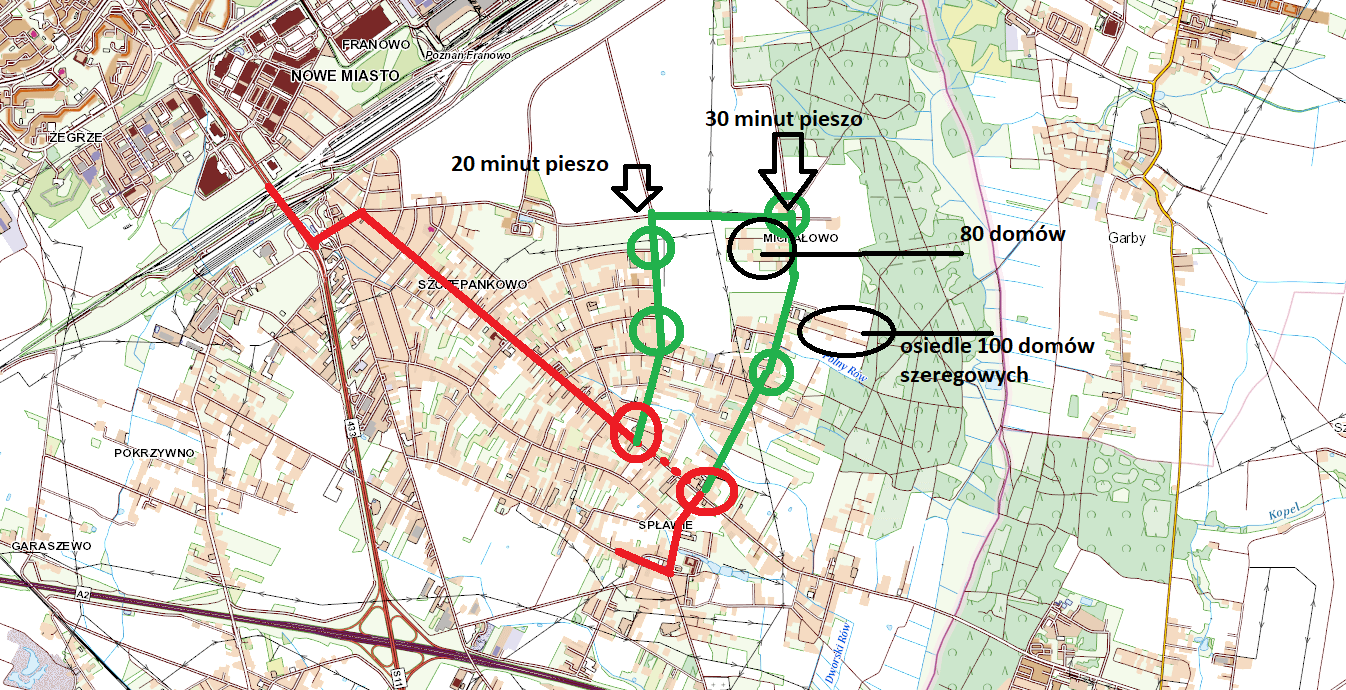 